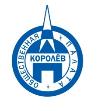 Общественная палата
    г.о. Королёв МО                ул.Калинина, д.12/6Акт
осмотра санитарного содержания контейнерной площадки (КП) 
согласно новому экологическому стандартуМосковская обл. «13» апреля 2021 г.г.о.Королев, ул. Державина, д.1Б. (адрес КП)Комиссия в составе:  Кошкиной Любови Владимировны - председателя комиссии,                      Сильянова Тамара Александровна – член комиссии,По КП г.о. Королев,_ ул. Державина, д.1Б.Результаты осмотра состояния КП комиссиейПрочее /примечания:Проблема содержания контейнерных площадок (КП) является одной из самых острых и наиболее часто встречающихся в обращениях граждан. Сегодня, 13 апреля, Общественная палата г.о.Королев, по обращениям граждан, проинспектировала санитарное содержание КП на ул. Державина, д.1Б.Проверка показала: сам объект соответствует требованиям действующего законодательства, НО содержится в неудовлетворительном состоянии со следующими замечаниями: -  отсутствует информация об управлявшей компании, обслуживавшей данную КП;- цементно- бетонное основание покрыто грязью и пылью (территория площадки не очищается от бытового мусора после выгрузки контейнеров);- синий сетчатый контейнер поврежден, требует ремонта и покраски;- на серых баках отсутствуют информационные наклейки;- при соблюдении графика вывоза ТКО, на площадке и прилегающей к ней территории образовались навалы разного рода ТБО и КГМ, которые не вывозятся.Жители близлежащих домов неоднократно обращались во все инстанции, чтобы навести порядок на данной КП. Но навалы ТБО и КГМ на площадке и прилегающей к КП территории продолжают увеличиваться.По результатам проверки составлен АКТ, который вместе с фото и видеоматериалами направлен в адрес регоператора и Администрации города, для устранения замечаний и приведения объект в надлежащее состояние. Общественная палата будет держать КП на контролеПодписи: 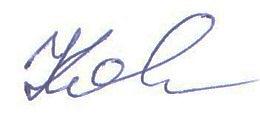 Кошкина Л.В. 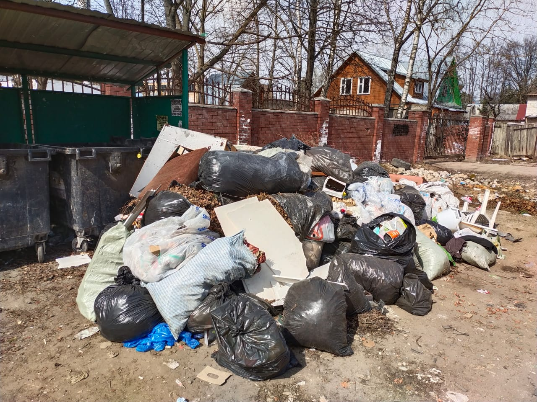 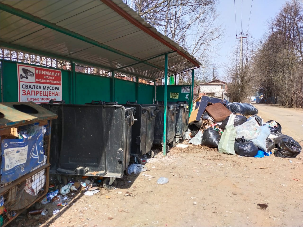 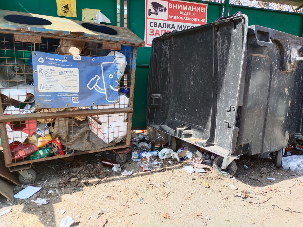 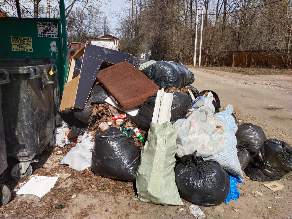 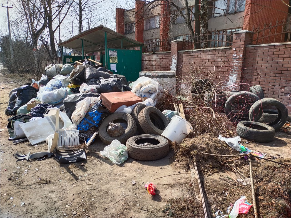 №Критерии оценки контейнерной площадкиБез нарушенийНарушения1Наполнение баков+2Санитарное состояние+3Ограждение с крышей (серые баки под крышей) +4Твёрдое покрытие площадки+5Наличие серых/синих контейнеров (количество)4/16Наличие контейнера под РСО (синяя сетка)17График вывоза и контактный телефон+8Информирование (наклейки на баках как сортировать)+9Наличие крупногабаритного мусора+